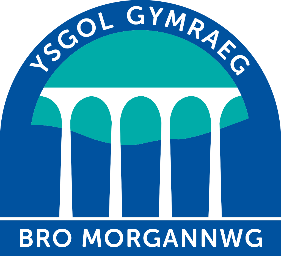 “Dyro dy law i mi ac fe awn i ben y mynydd”Drwy gydweithio ac ymddiried yn ein gilydd rydym am sicrhau fod pob disgybl yn cyrraedd i ben mynydd ei allu a’i dalentau.  Gwnawn hynny drwy gynnig cyfle, cynhaliaeth ac arweiniad i’r unigolyn o fewn cymdeithas bositif, eangfrydig, diogel a gwar.Cenhadaeth i’r DisgyblNod yr ysgol yw i gynnig Addysg Gymraeg gyflawn i chi a thrwy hynny gwneud yn sïwr eich bod yn cyrraedd y safonau uchaf posibl yn ôl eich gallu a thalentau.  Fe wnawn ni hyn mewn awyrgylch sy’n eich cynnal ac sydd yn eich parchu chi fel unigolyn ac sydd yn cwrdd â disgwyliadau saith Nod Craidd Hawl Gweithredu Cynulliad Cymru.Cenhadaeth i’r StaffRheolwr Cyswllt – Rheolwr CyllidRhinweddau PersonolRhoddir pwyslais ar greu awyrgylch groesawgar, gyfeillgar, ac effeithiol yn yr ysgol.  Gan mai aelodau y Tîm Gweinyddol yw’r wyneb cyntaf a wêl ymwelydd i’r ysgol dylai’r deiliad hoffi ymdrin â phobl a bod yn awyddus i chwarae rôl allweddol yn y nod o hyrwyddo cenhadaeth yr ysgol.DIBEN Y SWYDD:O dan gyfarwyddyd/arweiniad uwch aelodau o staff:  bod yn gyfrifol am ymgymryd â phrosesau gweinyddol/ariannol a threfniadol yn yr ysgol.  Cynorthwyo gyda'r gwaith o gynllunio a datblygu gwasanaethau cymorth.TREFNIADAETH:Ymdrin â materion sensitif yn ymwneud â'r dderbynfa/ymwelwyr.Cyfrannu at y gwaith o gynllunio, datblygu a threfnu gwasanaethau cymorth a systemau/gweithdrefnau/polisïau.Trefnu teithiau/digwyddiadau ysgol ac ati.Goruchwylio, hyfforddi a datblygu staff fel sy'n briodol.GWEINYDDU:Rheoli systemau cofnodi/gwybodaeth cyfrifiadurol a phapur.Dadansoddi a gwerthuso data/gwybodaeth a llunio adroddiadau/gwybodaeth/data yn ôl y gofyn.Ymgymryd â thasgau teipio, prosesu geiriau a thasgau TG cymhleth.Rhoi cymorth personol (gweinyddol a threfniadol) i staff eraill.Rhoi cymorth gweinyddol a threfniadol i'r Corff Llywodraethu.Ymgymryd â gweithdrefnau gweinyddol cymhleth.Cwblhau a chyflwyno ffurflenni cymhleth ac ati, gan gynnwys rhai i asiantaethau allanol e.e. Cynulliad Cenedlaethol Cymru.Rheoli'r gweithdrefnau ar gyfer hysbysu'r corff perthnasol o newidiadau i'w cyflwyno o ran staff/cyflogres.ADNODDAU:Gweithredu cyfarpar/pecynnau TGCh cymhleth perthnasol.Monitro a rheoli stoc o fewn cyllideb gytûn, catalogio adnoddau ac ymgymryd ag archwiliadau yn ôl y gofyn.Rheoli gwerthiant gwisg ysgol a gwerthiannau eraill yn yr ysgol.Rhoi cyngor ac arweiniad i staff, disgyblion ac eraill.Ymgymryd â gwaith ymchwil a chael gafael ar wybodaeth er mwyn llywio penderfyniadau.Cynorthwyo gyda gwaith caffael a noddi.Cynorthwyo gyda'r gwaith o farchnata a hyrwyddo'r ysgol.Rheoli'r gwaith o weinyddu cyfleusterau gan gynnwys defnyddio safle'r ysgol.Ymgymryd â gweithdrefnau gweinyddol ariannol cymhleth.Rheoli gwariant o fewn cyllideb gytûn.CYFRIFOLDEBAU:Cwblhau a chynorthwyo gyda'r broses o ddatblygu polisïau a gweithdrefnau sy'n ymwneud ag amddiffyn plant, iechyd, diogelwch, cyfrinachedd a diogelu data, gan hysbysu unigolion priodol am unrhyw bryderon.Bod yn ymwybodol o wahaniaeth a'i gefnogi a sicrhau cyfleoedd cyfartal i bawb.Cyfrannu at ethos/gwaith/nodau cyffredinol yr ysgol.Sefydlu cydberthnasau adeiladol a chyfathrebu ag asiantaethau/gweithwyr proffesiynol eraill.Mynychu cyfarfodydd yn rheolaidd a chymryd rhan ynddynt.Cymryd rhan mewn sesiynau hyfforddi a gweithgareddau dysgu a datblygu perfformiad eraill yn ôl y gofyn.Cydnabod eich cryfderau eich hun a'ch meysydd arbenigedd a'u defnyddio i gynghori a chynorthwyo eraill.CrynodebYmgymryd â dyletswyddau Swyddog Dyblygu sy’n cynnwys llungopio, lamineiddio, beindio archebu bapur a.y.b.Cadw trefn ar yr Ystafell Adnoddau.Cynnal a chreu rhestr eiddo’r ysgol Gweithio ar y dderbynfa pan fo angenYmgymryd â dyletswyddau Cymorth Cyntaf.Cadw cofnod o bob digwyddiad cymorth cyntaf yn oriau ysgol gan gofnodi ar y ffurflenni priodol.Cysylltu gyda rhieni / gwasanaethau argyfwng fel bo angen.Sicrhau bod y cyflenwad stoc Cymorth Cyntaf yn gyflawn bob amser.Darparu ffurflenni caniatad i ddisbylion yn dilyn cais meddygol o’r cartref.Disgwylir i’r Swyddog Gweinyddol ymgymryd â gorchwylion eraill fydd yn cyfrannu at reoli’r ysgol yn effeithiol.  Gellir amrywio’r dyletswyddau i  gwrdd â gofynion yr ysgol yn ôl gofynion y PennaethDisgrifiad Swydd – Cynorthwyydd GweinyddolGradd 4 Pwynt 5-7 (£19,650-£20,444 pro rata)37 awr yr wythnos 39 wythnos y flwyddynRydym am sicrhau cynnydd parhaus yn safonau yr ysgol ac fe wneir hyn drwy wneud yn sïwr eich bod yn cyrraedd y safonau uchaf posibl yn ôl ein gallu a’ch talentau.  Gwnawn hyn mewn awyrgylch sy’n eich cynnal, yn eich datblygu ac sydd yn eich parchu chi fel unigolyn.